IDEAS EXTRA PREESCOLARDios te amaLo que necesita: una caja de regalo o alguna bolsa de regalo reciclada y corazones de papel recortados según el número de miembros de la familia.Que haces:Antes de la actividad: Coloque los corazones de papel dentro de la caja o bolsa de regalo. Durante la actividad: Acompaña a tu hijo(a) con cada uno de los miembros de la familia a repartir corazones y cuando lo saquen de la bolsa  repiten  el versículo juntos, pero reemplazando una palabra por EL NOMBRE DE ESA PERSONA. Entonces, si el nombre es Elizabeth, usted diría: "Nada puede separar a Elizabeth del amor de Dios". Que dices:Antes de la actividad: "Nuestro versículo de memoria de este mes dice:" Nada puede separarnos del amor de Dios ", Romanos 8:39. Van a repetir el verso, pero incluirán cada uno de los nombres de las personas de su familia. Ejemplo: Cuando llegue con su hermano le dice : puedes sacar “algo de la bolsa”, después de tenga el corazón  les dirá: “Nada puede separar a “NOMBRE DE LA PERSONA” del amor de Dios y va con cada miembro de su familia y hace lo mismo.Después de la actividad: Todos en nuestra familia tienen un corazón para recordarles  que NADA puede separarlos del amor de Dios.Jesús vino a ser nuestro amigo para siempre. Entonces, ¿quién te ama?¡Dios me ama! RompecabezasLo que necesita: un rompecabezas del mapa mundial, alguna imagen de una revista o imprimir un mapa del mundo sencillo (si tienen la habilidad pueden dibujarlo o copiarlo en hoja de papel) Que haces:Corta el mapa en un número de piezas y forma dependiendo la edad de tus hijos.Durante la actividad: Anime a los niños a trabajar juntos para completar los rompecabezas del mapa mundial.Que dices: trabajemos juntos para completar este rompecabezasDespués de la actividad: “¡Lo hiciste! Buen trabajo, que ves aquí? (Pausa.) Sí, es un mapa del mundo. Vivimos aquí. (Señale dónde viven en el mapa). En nuestra historia bíblica de hoy, escuchamos acerca de cómo Dios ama a TODO el mundo. SímbolosMATERIAL: vasos o recipientes de plástico, pelotas pequeñas, plumón o imprimir las imágenes.Que haces:Imprimir las imágenes y pegarlas en los vasos o hacer dibujos sencillos en los vasos en la parte de enfrente.Que dices:Antes de la actividad:Hay símbolos en todos estos vasosDurante la actividad: "Veamos el símbolo en este.. ¿Sabes cuál es esa imagen? Sí, es un regalo! Arrojemos una pelota al vaso con el regalo. (Hacer actividad.) ¡Buen trabajo! Veamos la siguiente imagen. "(Finalizar actividad).Después de la actividad: “¡Fantástico trabajo! ¡Las imágenes  son símbolos en nuestra historia bíblica de hoy! ¡Escuchamos una historia sobre el mundo, un regalo, un corazón y Jesús! ¡Fue  una historia increíble! IMPRIMIR PARA PEGAR EN LOS VASOS 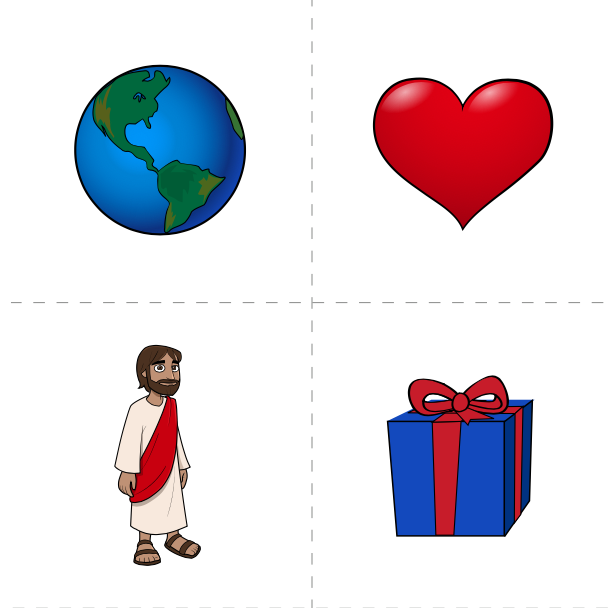 3. Pegando la historiaLo que necesita: Imprimir las paginas Durante la actividad: Hable a través de las palabras del cuento (Juan 3:16) mientras ayuda a los niños a pegarlas en los espacios designados sobre las palabras.Que dices:Antes de la actividad: “¿Quién te ama?¡Dios me ama! ¡Seguro que sí! Tengo algo divertido que hacer para ayudarnos a recordar cuánto nos ama Dios. Tenemos una página con las palabras de la historia y algunas imágenes. Nuestro trabajo es colocar todas las imagenes en el lugar correcto en esta página. ¿Crees que podemos hacerlo? ¡Seguro que podemos!"Durante la actividad: “Escucha mientras leo las palabras de la historia. Quiero que me digas qué imagen crees que va en el primer círculo. Listo? Dios ama ¿Ves una pegatina que parece amor? ¡Si! ¡El corazón! Pega la imagen  de tu corazón en el primer círculo. ¡Excelente! Ahora, pensemos en qué imagen va en el segundo círculo.Escucha mientras leo las palabras de la historia. Dios ama al mundo. ¿Ves una imagen que parece un mundo? ¡Si! ¡Ese es el mundo! Pon la imagen del mundo en el segundo círculo. Ahora, pensemos en cuál va en el tercer círculo.Escucha mientras leo las palabras de la historia. Dios ama tanto al mundo que DIO. ¿Ves una pegatina que se parece a algo que le das a alguien? ¡Si! ¡El regalo! Damos regalos Pégalo  en el tercer círculo. Ya casi hemos terminado. Ahora, pensemos en qué  va en el cuarto círculo.“Escucha mientras leo las palabras de la historia. ¡Dios ama tanto al mundo que nos dio a JESÚS! ¿Ves una imagen que se parece a Jesús? ¡Si! Esa es una imagen de Jesús. Pon la imagen de Jesús en el cuarto círculo ".Después de la actividad: “¡Lo logramos! Ahora, tienes las imagenes de la historias. Puede usarlos para decirles a todos que (señale las imágenes)    ¡Dios AMA tanto al MUNDO que nos DIO JESÚS! ¡Hurra! ¿Quien te ama? ¡Dios me ama! ”Recortar las imágenes para pegarlas en los círculos de abajo.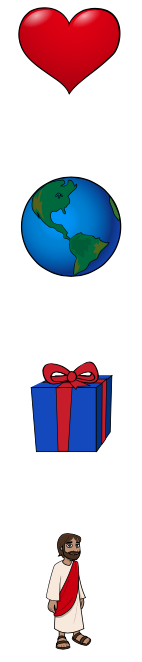 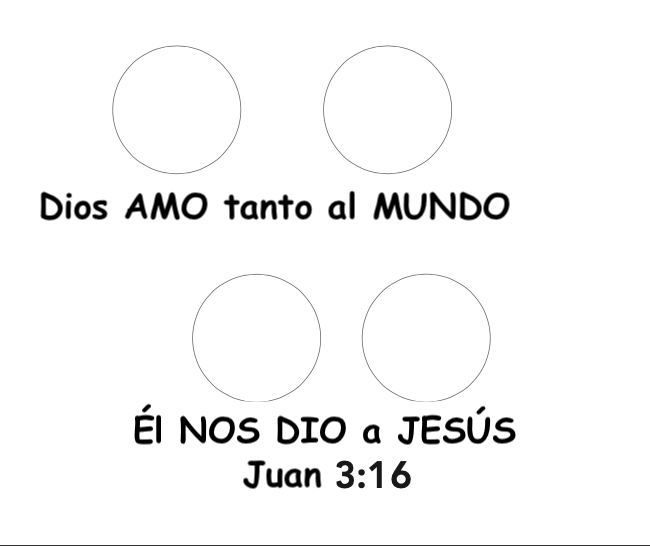 